ALLEGATO A (in carta semplice intestata all’Operatore economico concorrente)Al Responsabile del Procedimento Servizio Risorse del Territorio e Attività EstrattiveVia Catullo, 2 - 65125 PESCARAOGGETTO: AFFIDAMENTO DELLA CONCESSIONE DI ACQUE MINERALI                        “S. ANGELO” NEL COMUNE DI POPOLI (PE) CIG: 7656766330MANIFESTAZIONE DI INTERESSE ISTANZA DI AMMISSIONE ALLA PROCEDURA DI GARA E CONNESSA DICHIARAZIONEIl sottoscritto…………………………. nato il ………………… a …...……………………….…, in qualità di………………………..…………………dell’Impresa ………………………..  con sede in ……………………………. con Codice Fiscale n. ……………...……… e con partita IVA n. ………………………………….………, con la presente   manifesta il proprio interesse all’affidamento della Concessione di cui all’oggetto e, pertanto, ai sensi dell’Art. 45 del D.Lgs 50/2016 s.m.i.:CHIEDEdi partecipare alla relativa procedura di gara come:impresa singola ;ovverocapogruppo di una associazione temporanea o di un consorzio o di un GEIE di tipo orizzontale/verticale/misto,         da costituirsi       già costituito;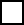 ovveromandante di una associazione temporanea o di un consorzio o di un GEIE di tipo orizzontale/verticale/misto,        da costituirsi     già costituito;Oppure come impresa aderente al contratto di rete ai sensi dell’art. 45, comma 2, lett. f) del D.Lgs 50/2016Il sottoscritto, inoltre, ai sensi degli Artt. 46 e 47 del D.P.R. 28/12/2000, n. 445, consapevole delle sanzioni penali previste dall’Art. 76 del medesimo D.P.R. 445/2000 per le ipotesi di falsità in atti e dichiarazioni mendaci ivi indicate, nonché della conseguente inammissibilità alla procedura di gara,DICHIARAdi non trovarsi nelle condizioni previste nell’art. 80, del D.Lgs 50/2016, come meglio declinato nell’Allegato B (DGUE), e di non trovarsi, altresì, nelle condizioni ostative di cui al Punto 7.3 dell’Avviso di Manifestazione d’Interesse;di essere edotto e di accettare gli atti e le clausole dell’Avviso di Manifestazione d’Interesse, nonché gli obblighi del Concessionario di cui alla L.R. 15/2002 s.m.i.; di aver assunto, anche  a seguito di sopralluogo, piena conoscenza e contezza delle caratteristiche della Concessione e dei luoghi del giacimento e della captazione, assumendo su di essi ogni onere tecnico, amministrativo ed economico connesso ad eventuali interventi  di costruzione, ripristino, adeguamento delle opere pertinenziali relative alla  Concessione in oggetto, compresa l’eventuale acquisizione delle aree per il collegamento al pozzo di captazione, con totale esonero dell’Ente concedente a riguardo e di assumersi, pertanto, l’eventuale “rischio operativo” relativo alla Concessione, così come definito al punto zz), c. 1, Art. 3 del D.Lgs 50/2016 s.m.i.;di riconoscere al Concessionario uscente, un’indennità commisurata al valore delle opere e dei beni utilizzabili che costituiscono pertinenze minerarie, così come previsto dall’Art. 28 della L.R. 15/2002 s.m.i.;di impegnarsi a mantenere valida e vincolante l’offerta progettuale per almeno 360 (trecentosessanta) giorni consecutivi, a decorrere dalla data di scadenza del termine per la presentazione della stessa;di impegnarsi a rinnovare la garanzia richiesta per la partecipazione alla procedura in oggetto, su richiesta della stazione appaltante, nel caso in cui alla scadenza di validità della cauzione provvisoria non sia ancora stato sottoscritto il Disciplinare definitivo di Concessione; di attestare, come da documentazione contenuta nella busta “B”, la compatibilità urbanistica ed ambientale delle opere, strutture ed infrastrutture che si intende realizzare o già realizzate;di essere a conoscenza, a seguito del provvedimento di “Proposta di assegnazione”, dell’obbligo di presentare istanza  per il rilascio del Provvedimento Autorizzatorio Unico Regionale – ai sensi e nei termini dell’Art. 27-bis, D.Lgs 152/2006 s.m.i.;    che intende -   non intende avvalersi della corresponsione in forma ridotta di cui all’Art. 33 comma 5-bis della L.R. 15/2002 s.m.i.) e (in caso assertivo), pertanto, di essere pienamente edotto che il mancato rispetto del mantenimento dei livelli occupazionali dichiarati dal Concessionario uscente, così come riportato nell’Allegato tecnico “i.”, costituirà decadenza della Concessione; di impegnarsi, a pena di decadenza dalla procedura di ammissione, a sottoscrivere il Patto d’integrità - come da modello Allegato C;  di essere a conoscenza, ai sensi dell’Art. 72 della L.R. 15/2002 s.m.i., dell’obbligo d’installazione di apparecchiatura di misurazione automatica, la cui idoneità ed ubicazione sarà preventivamente verificata dall’Autorità concedente;di non avere nulla a pretendere nei confronti di Regione Abruzzo nell’eventualità in cui, per qualsiasi motivo, si dovesse procedere con l’annullamento dell’Avviso ad evidenza pubblica o non si dovesse procedere all’aggiudicazione;di aver tenuto conto, nel redigere la proposta, delle condizioni previste dal CCNL di categoria e delle disposizioni legislative e regolamentari vigenti in materia contributiva, degli obblighi connessi alle disposizioni in materia di sicurezza e protezione dei lavoratori di cui al D.Lgs 81/2008 s.m.i.; in caso di assegnazione, di compensare le spese sostenute dall’Ente regionale per la pubblicità dell’Avviso di Manifestazione d’Interesse entro 60 gg. dall’emanazione del provvedimento di Concessione;di autorizzare espressamente Regione Abruzzo a rendere al seguente indirizzo P.E.C. ____________________________________ (o altro strumento analogo in caso di operatore economico concorrente appartenente ad altri Stati membri) le comunicazioni di cui all’Art. 76 del D.Lgs n.  50/16, con particolare riferimento alle decisioni prese in ordine alle ammissioni, esclusioni, richieste documentali e di chiarimenti, nonché all’aggiudicazione;PRIVACYAi sensi dell’art. 13 del Regolamento UE n. 2016/679 (di seguito GDPR), recante disposizioni a tutela delle persone e di altri soggetti rispetto al trattamento dei dati personali, il sottoscritto autorizzare il trattamento dei dati personali riportati nella presente dichiarazione limitatamente alla gara in oggetto e dichiara altresì, di essere informato che:il trattamento di detti dati è necessario, ai sensi della vigente normativa in materia di appalti pubblici, ai fini della partecipazione al presente Avviso ed avverrà presso l’Autorità concedente, con l’utilizzo di procedure anche informatiche, nei modi e nei limiti necessari per perseguire le predette finalità, anche in caso di eventuale comunicazione a terzi, nel caso di richiesta di accesso agli  atti di gara e/o nel caso di controlli;In ogni momento possono essere esercitati gli specifici diritti previsti dal GDPR, con particolare riferimento a quelli previsti dall’art. 12 all’art. 21.Luogo ___________________ 	data ____/____/____							________________________                                                                             (firma del titolare o legale rappresentante)                                                                                          (timbro dell’Operatore economico concorrente)	Si allega:fotocopia di un documento di riconoscimento in corso di validità (a pena d’esclusione dalla procedura di gara);in caso di sottoscrizione da parte di un procuratore/delegato, si allega originale o copia conforme all’originale della procura/delega (a pena di esclusione dalla gara).N.B.: I modello fac-simile viene messo a disposizione a titolo esemplificativo. Nella compilazione dello stesso si faccia attenzione a riportare quanto esattamente indicato nella documentazione di gara e in caso di divergenze si prega di contattare la Stazione Appaltante.